Staying Alive after the sinking of EnduranceAnswers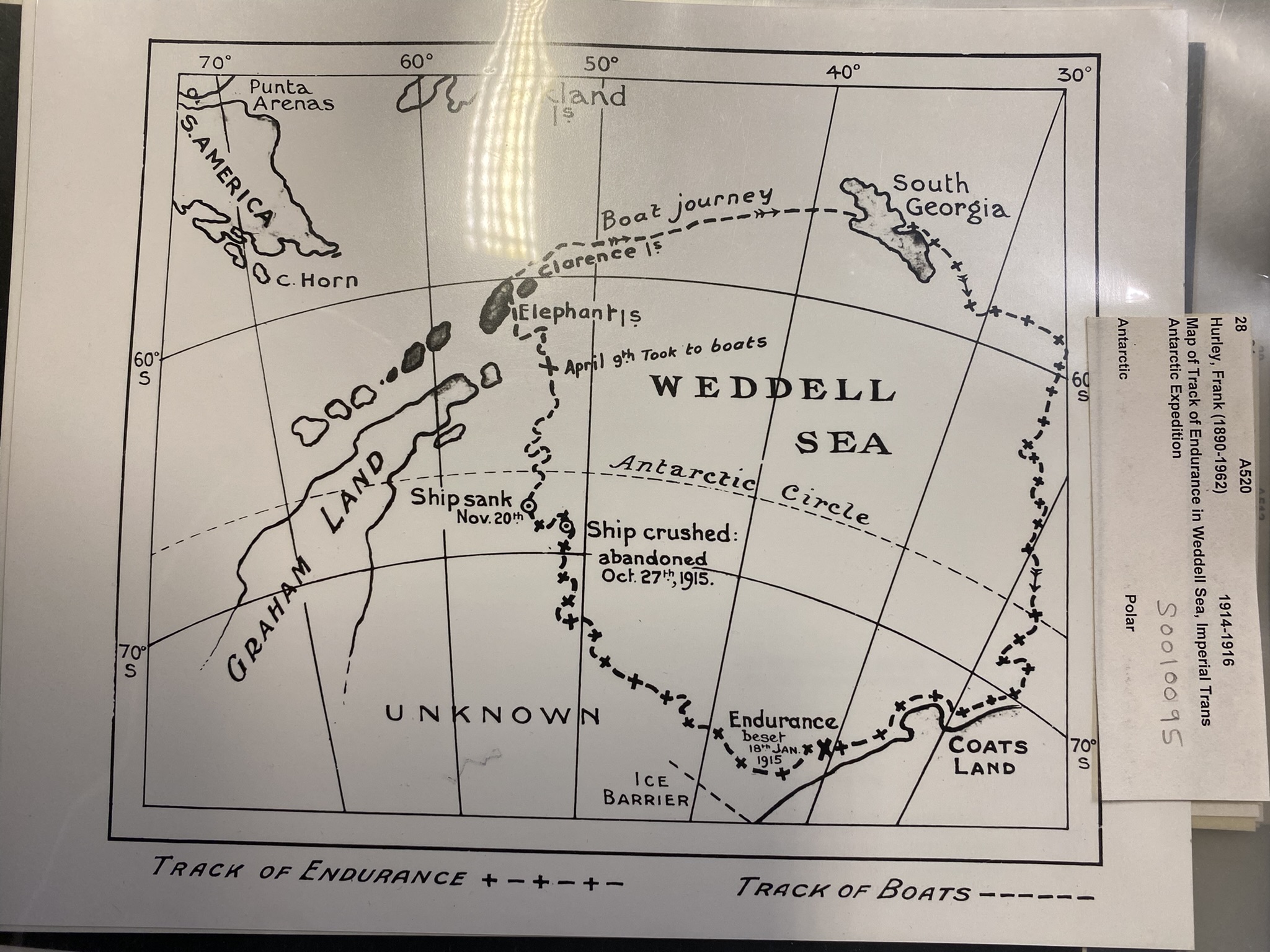 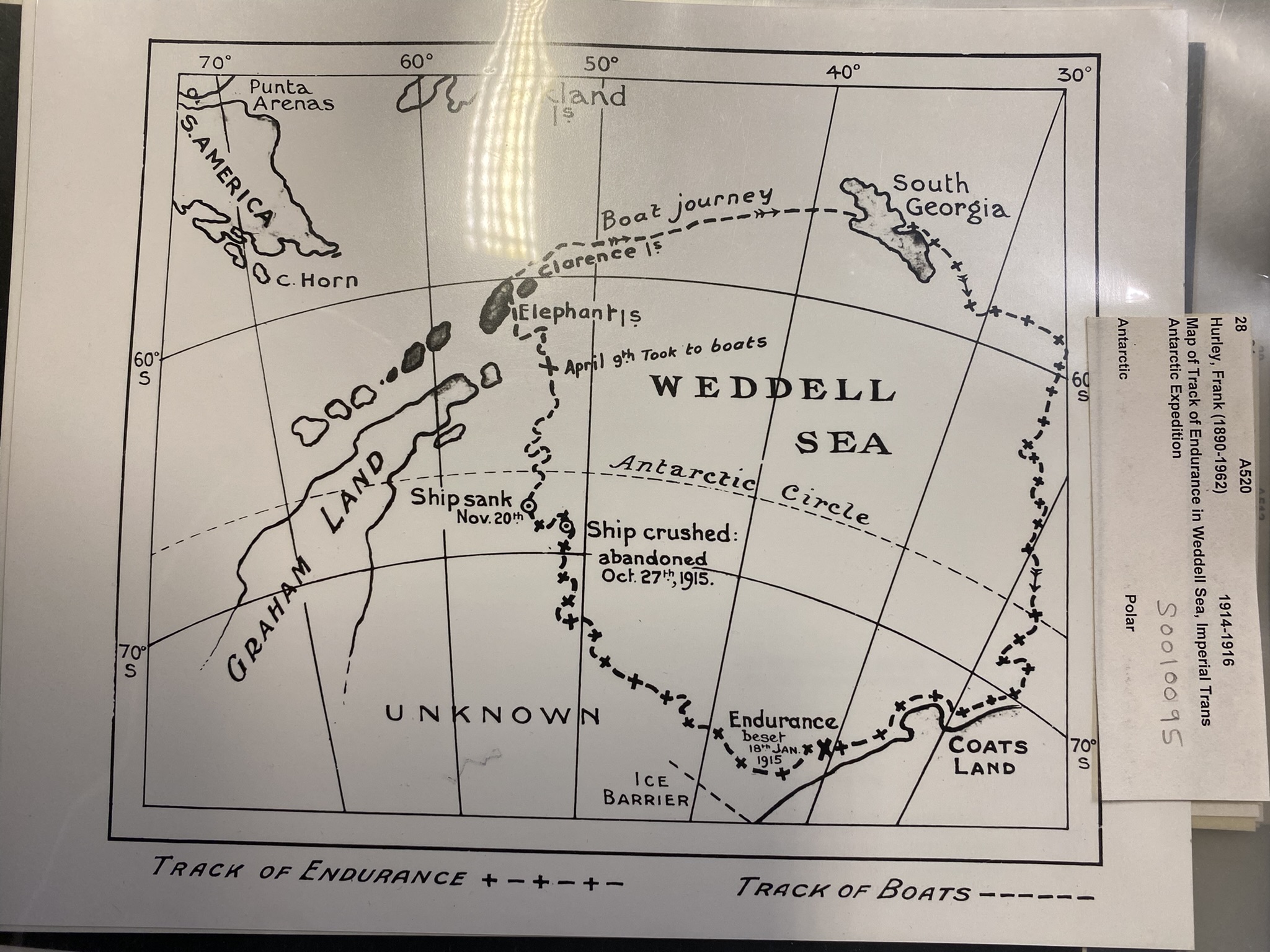  Map of Track of Endurance in Weddell Sea, Imperial Trans Antarctic Expedition (A520) © RGS What date did Endurance sink? Give the day, month and year.The Endurance sank on November 20th 1915.When Endurance sank, was she north or south of the Antarctic Circle?When Endurance sank she was south of the Antarctic Circle.Did Endurance sink at the beginning of Antarctic winter or summer?Endurance sank at the beginning of Antarctic Summer.After Endurance sank, the crew camped on ice floes. Were the ice floes drifting towards or away from Elephant Island?After Endurance sank, the crew camped on ice floes which were drifting towards Elephant Island.Why were the ice floes drifting towards Elephant Island?The ice floes were drifting toward Elephant Island because of an ocean circulation pattern associated with the Weddell Sea gyre.Why do you think the crew took to their boats on April 9th?The crew took to their boats on April 9th (1916) because it was the end of summer, and much of the ice had melted. 